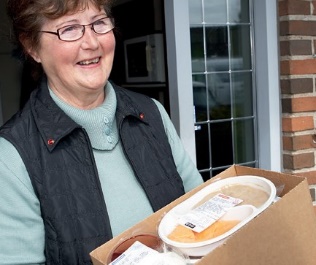 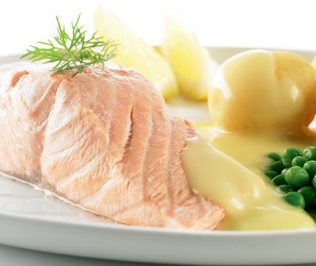 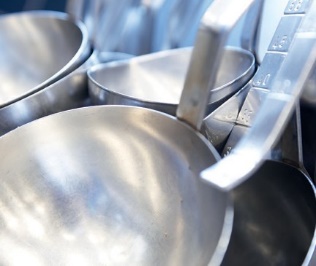 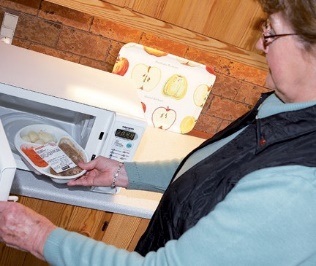 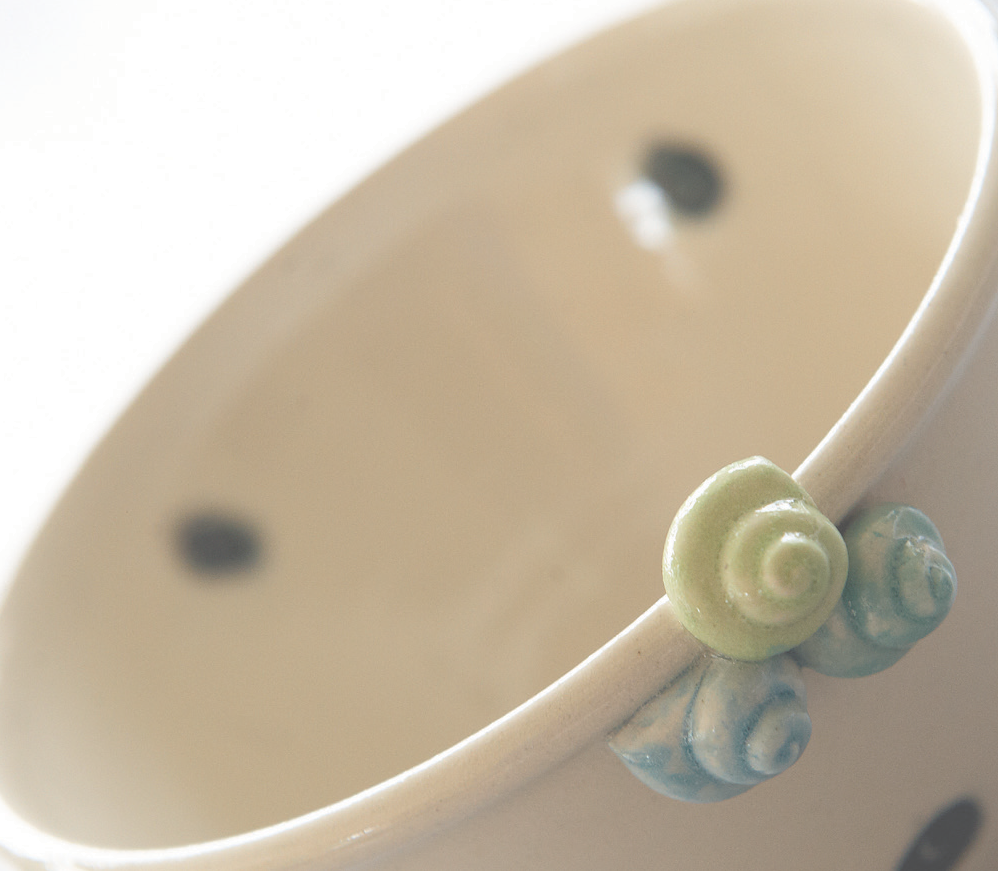 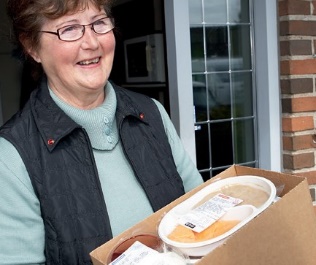 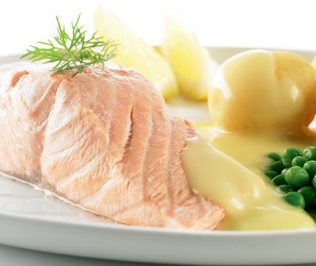 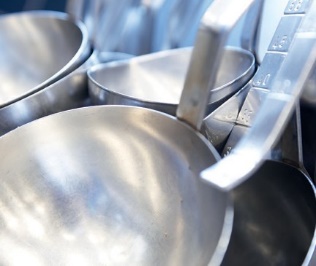 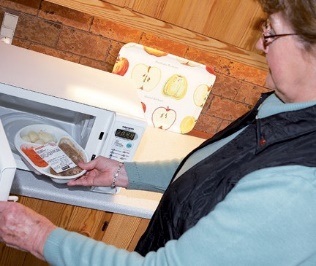 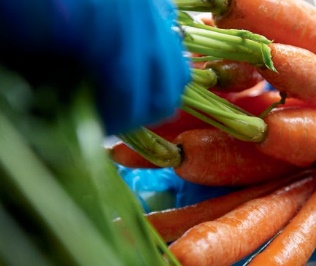 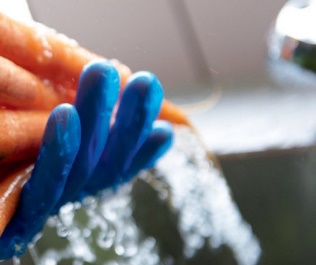 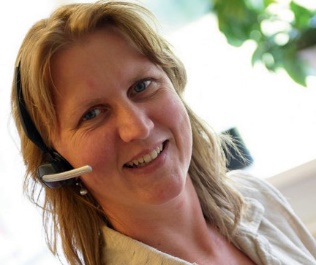 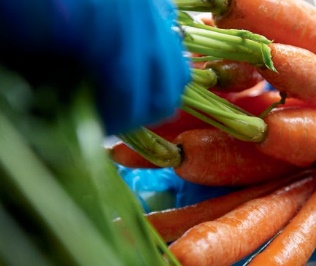 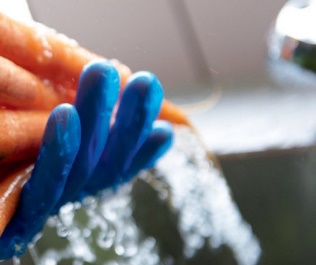 P 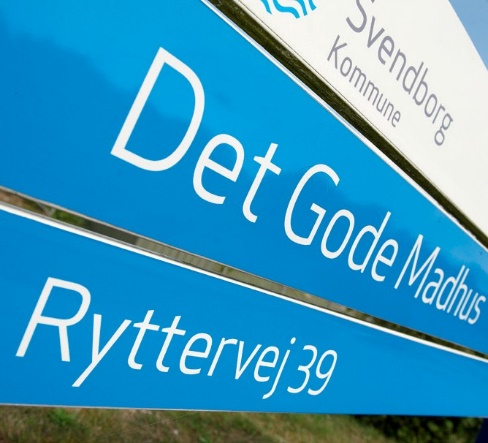 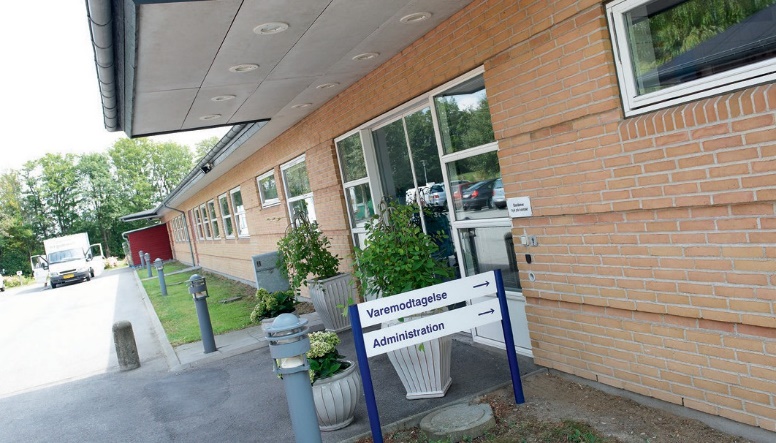 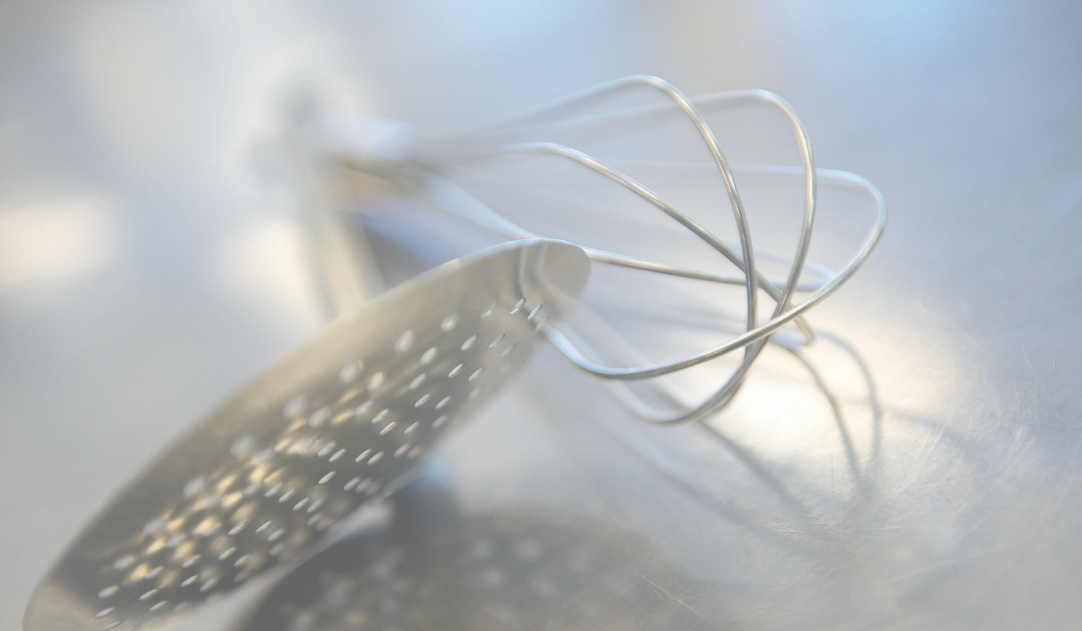 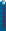 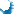 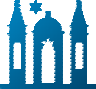 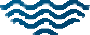 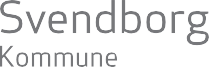 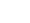 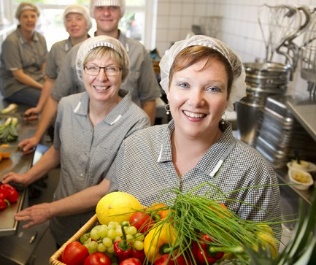 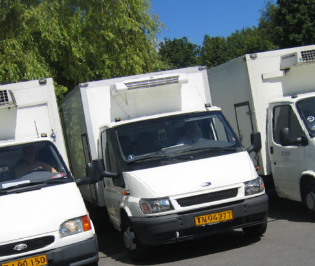 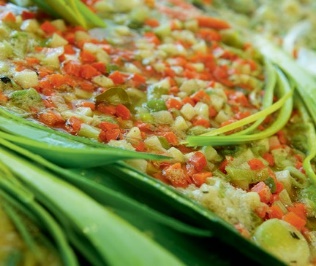 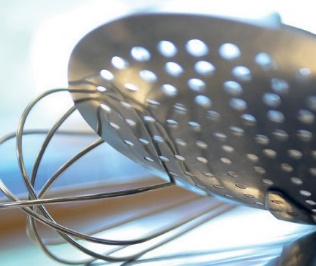 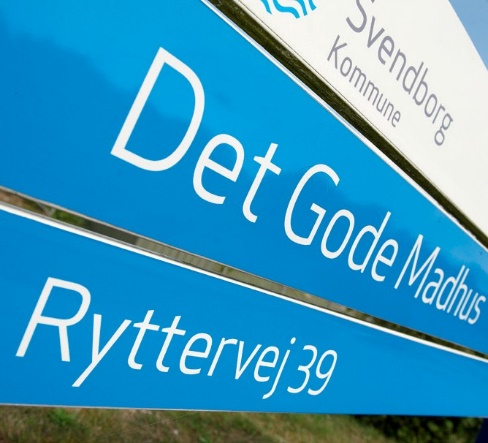 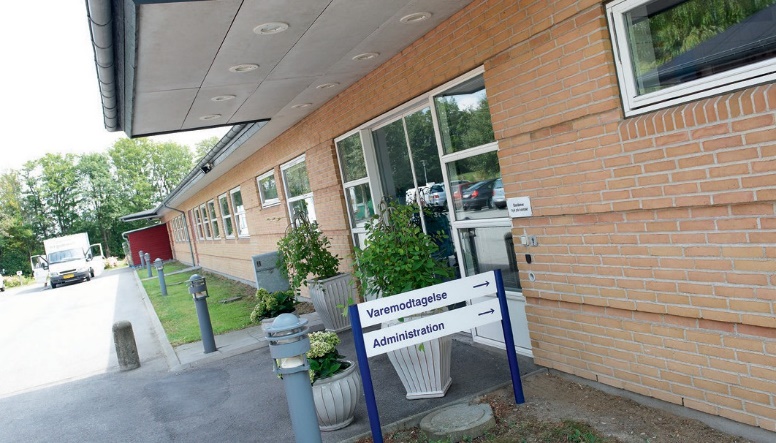 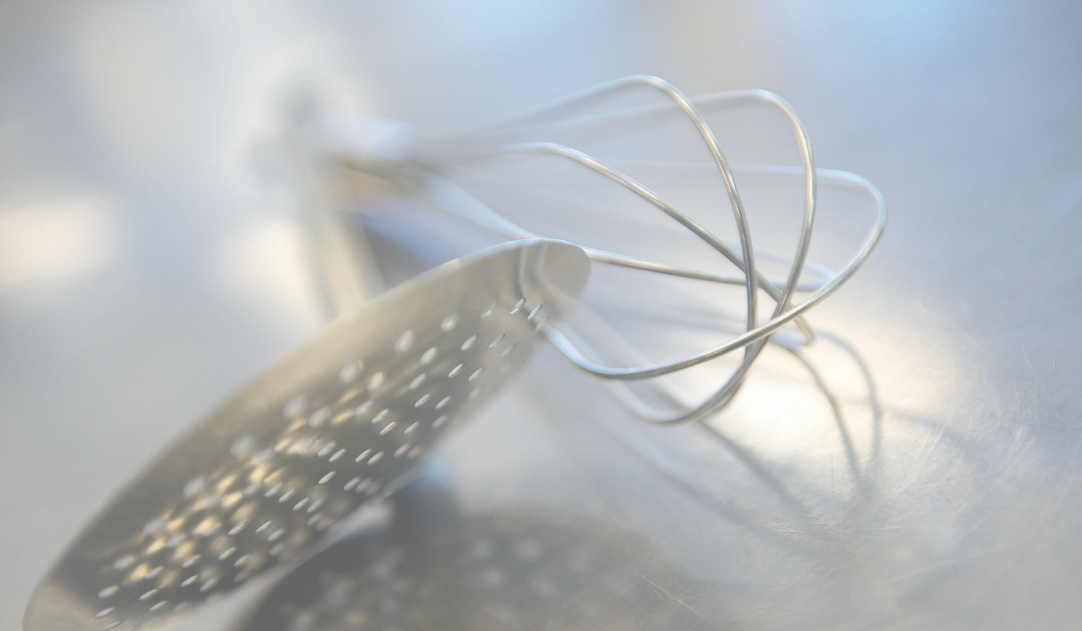 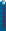 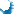 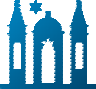 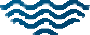 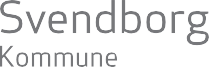 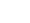 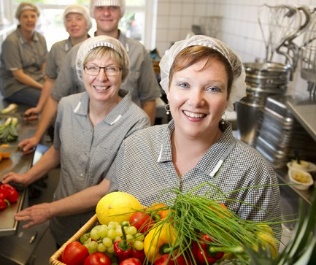 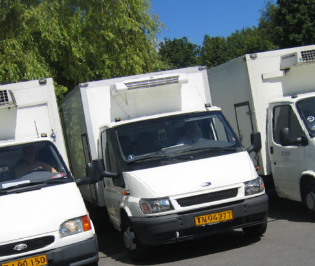 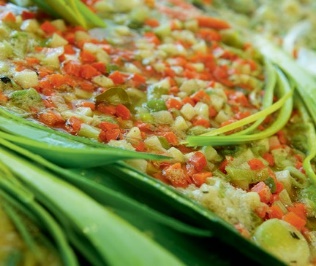 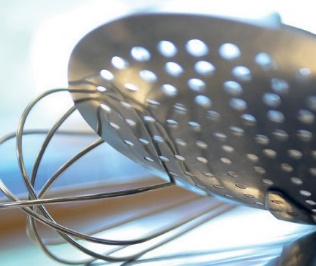 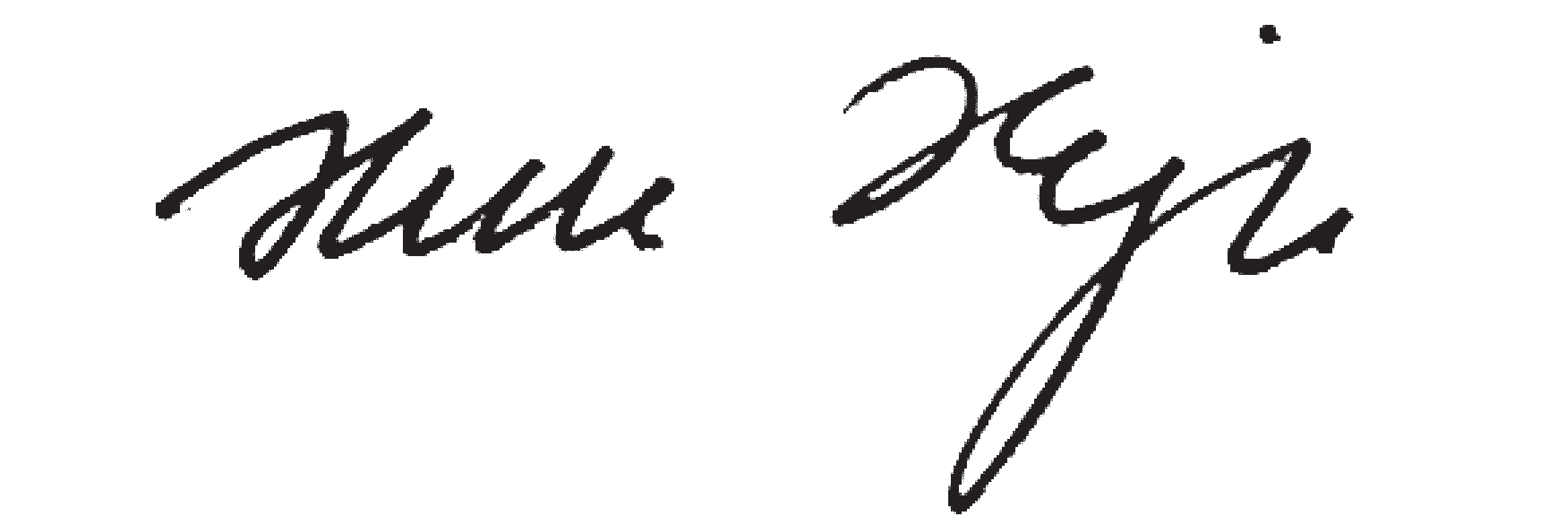 